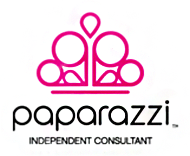 Greetings! You make sure clients leave your salon looking and feeling great …and that is what my company is all about. We have something in common… Our “work” is helping women present their best self to themselves and the world around them.  How do you feel when you step out with a freshly styled hairdo and an outfit that pops with fun, on trend jewelry & accessories? Fierce, right? Unstoppable! Everyone can look & feel like a million bucks.I help them do it for just FIVE! Ladies go bananas for my line of fun fashion pieces.  My name is ________________ and am the owner of __________________ featuring products by Paparazzi Accessories. Our selection includes: necklaces, bracelets, earrings, rings, head bands and hair clips, as well as a children’s line. Every piece is priced at just $5+tax all the time. My mission is to provide fun, on trend, fashion options for my clients that enhance their style at an affordable price. For those with initiative, I offer an opportunity to upgrade incomes & lifestyles by partnering with Paparazzi. What does this mean to you? It means evolving, expanding. It means more income and more freedom. How do you feel about connecting with me next week? I’ll bring jewelry & accessories and we can have a pressure free conversation about the added value Paparazzi would bring to your current services. Salons and boutiques that currently work with our team are seeing an increase in revenue from day one.   I appreciate your time. Talk to you soon!Always, 
NameIndependent Consultant #Phone Number call or text nowEmail